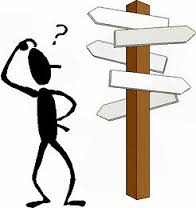 “A moment of choice is a moment of truth.”Stephen R. Covey – Book:  First Things First, p. 169